Coursework Planning Form: Faculty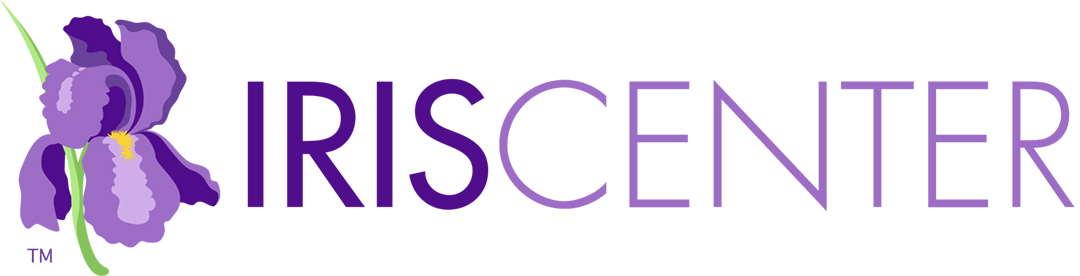 Addressing MTSS/RTI across CoursesDirections: In the top row, provide the number and name for each course in your program that addresses the topic. Provide the semester the course is taken. Put an X in the cell to indicate what resources will be used in each course. Once completed, ensure there is no overlap in resources across programs (unless intentional). Additionally, ensure there is not an overload of IRIS activities across courses offered in the same semester.Notes on UseCourse Name and Number; SemesterModulesEvidence-Based Practices (Part 1): Identifying and Selecting a Practice or ProgramEvidence-Based Practices (Part 2): Implementing a Practice or Program with FidelityEvidence-Based Practices (Part 3): Evaluating Learner Outcomes and FidelityHigh-Quality Mathematics Instruction: What Teachers Should KnowIntensive Intervention (Part 1): Using Data-Based Individualization to Intensify InstructionIntensive Intervention (Part 2): Collecting and Analyzing Data for Data-Based IndividualizationMTSS/RTI: MathematicsRTI (Part 1): An OverviewRTI (Part 2): AssessmentRTI (Part 3): Reading InstructionRTI (Part 4): Putting It All TogetherRTI (Part 5): A Closer Look at Tier 3RTI: Considerations for School LeadersYouth with Disabilities in Juvenile Corrections (Part 1): Improving InstructionCase StudiesRTI: Data-Based Decision MakingRTI: Progress MonitoringActivitiesProgress Monitoring: Calculating Rate of GrowthProgress Monitoring: Scoring Mathematics Computation ProbesInformation Briefs10 Essential Features of Tier 210 Key Policies and Practices for Schoolwide and Classroom-Based Behavioral Supports with Strong Evidence of Effectiveness from High-Quality ResearchA Sustainable Plan for Meeting Learners where They AreBreaking Down the DBI Process: Questions & ConsiderationsBuilding a Culture of Staff Wellness through Multi-Tiered System of SupportsCreating a Classroom Teaching MatrixDifferentiation in a Rigid CurriculumHow Can We Ensure IEP Teams Provide the Most Intensive Supports?IDEA 2004 Close Up: Evaluation and Eligibility for Specific Learning DisabilitiesIntensive Intervention Meeting Facilitator’s GuideIntensive Intervention: Myths and FactsLesson Planning with Universal Design for LearningLeveraging MTSS to Ensure Equitable OutcomesMTSS for All: Including Students with the Most Significant Cognitive DisabilitiesMTSS Infrastructure and Support Mechanisms Series: Communication with and Involvement of All StaffMTSS Infrastructure and Support Mechanisms Series: EvaluationPlanning Standards-Aligned Instruction within a Multi-Tiered System of Supports: Counting and Number Sense ExampleProgress Monitoring Briefs Series Brief #1: Common Progress Monitoring Omissions: Planning and PracticeProgress Monitoring Briefs Series Brief #2: Common Progress Monitoring Graph Omissions: Missing Goal and Goal LineProgress Monitoring Briefs Series Brief #3: Common Progress Monitoring Graph Omissions: Making Instructional DecisionsProgress Monitoring Briefs Series Brief #4: Common Progress Monitoring Omissions: Reporting Information to ParentsPromising Practices for Improving the Middle to High School Transition for Students with Emotional and Behavioral DisordersProviding Access to School-Wide Positive Behavioral Interventions and Supports for Students with Significant Cognitive DisabilitiesSnapshot of MTSS ImplementationSocial Emotional Learning and Intensive InterventionStrategies for Setting Data-Driven Behavioral Individualized Education Program GoalsStrategy: Identifying Reinforcers for the ClassroomSupporting and Responding to Students' Social, Emotional, and Behavioral Needs: Evidence-Based Practices for EducatorsTips for Intensifying Instruction at Tier 1Treatment Integrity: Ensuring the 'I' in RTIUniversal Design for Learning (UDL): A Teacher’s GuideStrategy: Using PrecorrectionInterviewsPBIS in Juvenile CorrectionsRTI and Cultural ConsiderationsRTI Implementation